高知県介護支援専門員連絡協議会　中央西ブロック研修会のご案内 　令和３年６月吉日　　　　　　　　　　　　　　　　　　　　　　　　　　　　　　　　　　　　　　　　　　　　　　　　　　　　　　　　　　　　　　　　　　　　　　 　　　高知県介護支援専門員連絡協議会中央西ブロックブロック長　織田ひとみケアマネジャーの仕事にやりがいを感じながらもこの仕事の忙しさに悩んでいる人は多くいます。ライフワークバランスが良く、イキイキと成長を続けるケアマネジャーでいるためには効率化が大切です。時間がかかる業務、職場環境、ICTの操作能力は人それぞれに違います。ICTの活用は効率化にとても効果がありますが、その他にも連絡調整方法や書類作成方法など色々な効率化があり、今のままの環境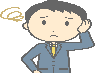 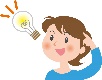 で明日からできることもあります。また、徐々に進めていく効率化、周りと共に進めていく効率化も一緒に考えていきましょう。研修目的：介護支援専門員自らが業務を振り返り、効率化を進めていける発想の広がりと知識を得る。オンライン研修　　　　　　　　　　　　　　　　　　　　　　　　　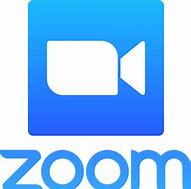 「ケアマネジャーの業務効率化」～できることから始めよう～講師 合同会社鐵社会福祉事務所　鐵　宏之　氏日時 ：令和３月７月１1日（日）入室8：45～　研修９：３０～1２：００参加費 :　正会員　1,000円　・　非会員・その他　3,000円参加方法：カメラ付PC（スマートホン・タブレット等でも可）からＺoomで参加１台から複数人参加も可　参加費は各自必要鐵　宏之　氏　　合同会社鐵社会福祉事務所 代表社員　　てつ福祉相談室　管理者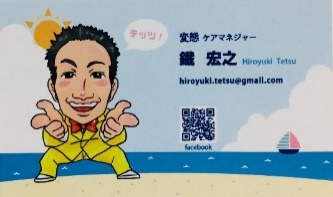 主任介護支援専門員／社会福祉士居宅介護支援事業所運営・介護支援専門員向け研修講師（生活支援記録法・課題整理総括表・医療介護連携等）産業ケアマネジャー・載筆活動「愛（AI）のある記録が書ける～生活支援記録法～」 「課題整理総括表」研修はZoomでも熱く開催中 ・ 月刊達人ケアマネ連載中【HPからの引用】　業務効率の改善の取り組みその１　電話による情報伝達からの脱却。私なりの業務改善の取り組み。電話による連絡調整に相当の時間を費やしていることが分かりました。実は電話は結構非効率な伝達手段です。お互いの時間を奪ってしまう行為であり、情報伝達量としては大して多くない。（略）緊急性がないことについては電話ではなくFAXやメールでやり取りしたいことを伝えています。このような取り組みをするようになってからかれこれ1年。1日の着信件数は１‐２件あるかないかまで減りました。研修問い合わせ先：織田ひとみ　090-4973-7055７／１１中央西ブロック研修　申し込み及び参加方法　　申し込み期限：7月５日（月）申し込み方法【申し込み期限：７月５日（月）】1.メールで申し込み　　→　　ｈ.09049737055@gmail.com記載事項　（１台から複数人参加の場合は参加者ごとの①～⑧を記載下さい）氏名　　　　　　 　②会員（所属ブロック名）OR　非会員➂連絡先電話番号　④所属事業所名⑤あなたが効率化で悩む業務内容　　⑥あなたがしている効率化の方法　　　（研修で無記名で共有しますので、いくつでもどんどん記載して下さい）⑦受講証明書を希望の場合→証明書希望、介護支援専門員番号、証明書の郵送先住所氏名　を記載（研修終了後のアンケート返送必須　研修終了後に郵送します）⑧Ｚｏｏｍ助け合い運動　該当する場合のみ A か B＋条件　を記載　　　【Zoom助け合い運動】　　できる範囲で調整致します。（A）参加したいがZoom環境が無い、できない等で　協力者のPCから参加させてもらいたい。（B）Aの人を　自分のPCから一緒に参加できるよう受け入れる。条件：人数やその他条件も記載2.参加費振込み　　振込先　四国銀行／越知支店　普通　５１２１４３４名義　　高知県介護支援専門員連絡協議会中央西ブロック　ブロック長　織田ひとみ３.上記1.2が確認できたら申し込みを受けたアドレスに、こちらから研修のＺoom　ＵＲＬ、ID、パスワードを送信します。　　（上記UＲＬ等が７/８中に届かない場合は７/１０迄に織田までお電話下さい）参加方法4.　各自がZoomをインストールしておく。（高知県介護支援専門員連絡協議会HPに掲載の当研修案内に「Zoomインストール～入室の方法」を添付しています。必要な方は参考にして下さい）5.研修日：７/１１（日）９：３０　（８：４５～入室可能）ZoomのＵＲＬ、ID、パスワードから９：２５には入室しておいて下さい。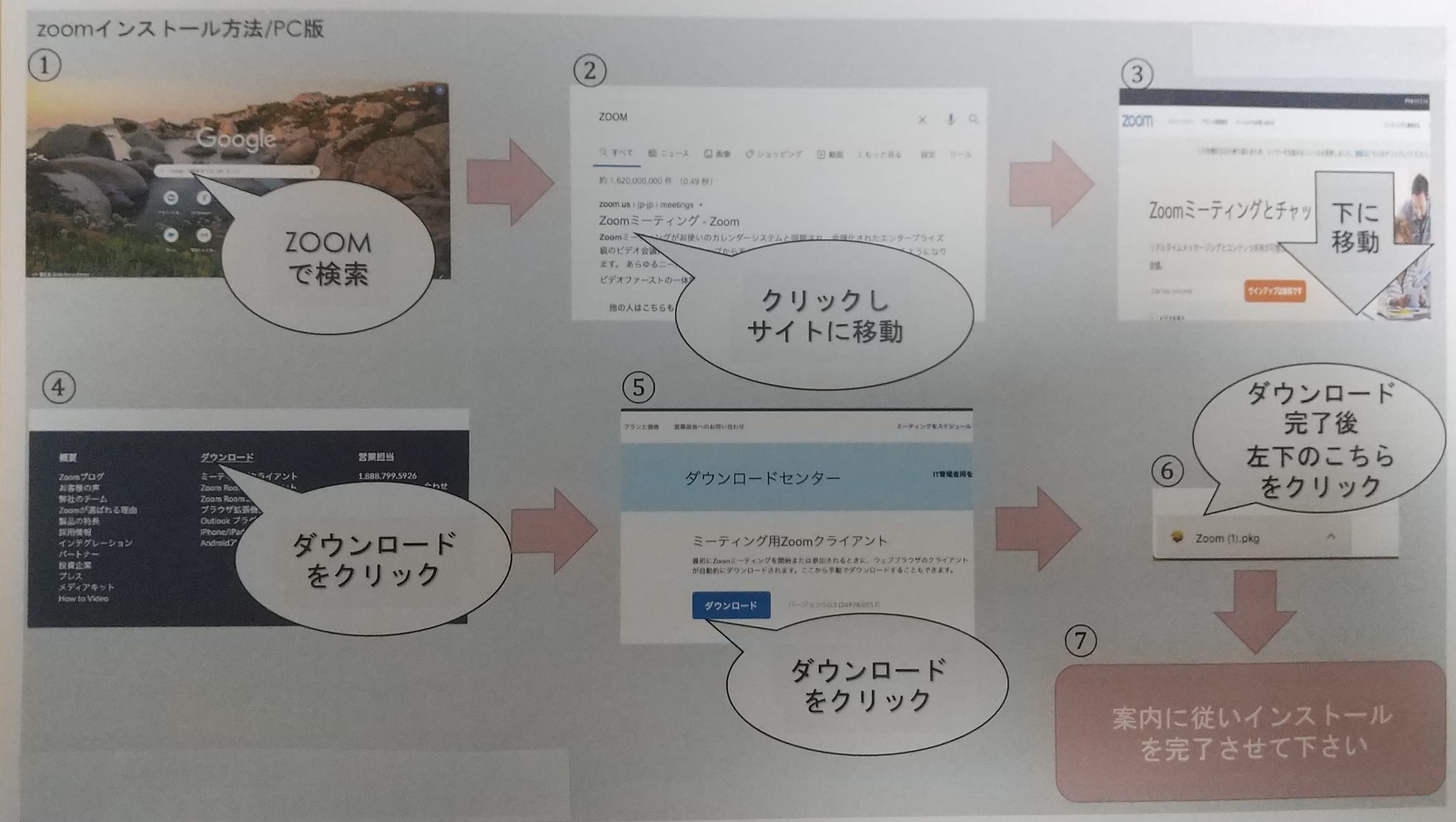 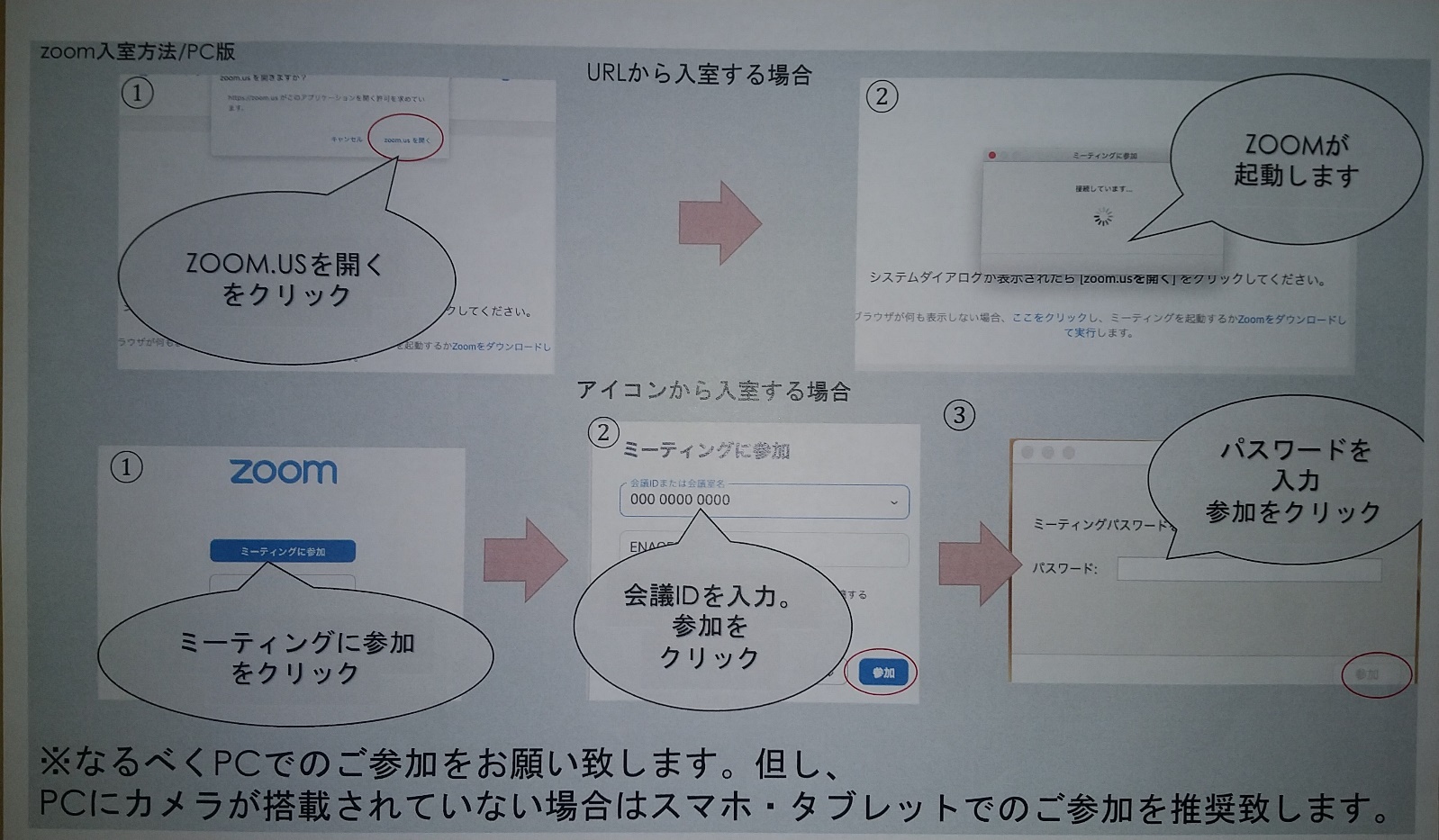 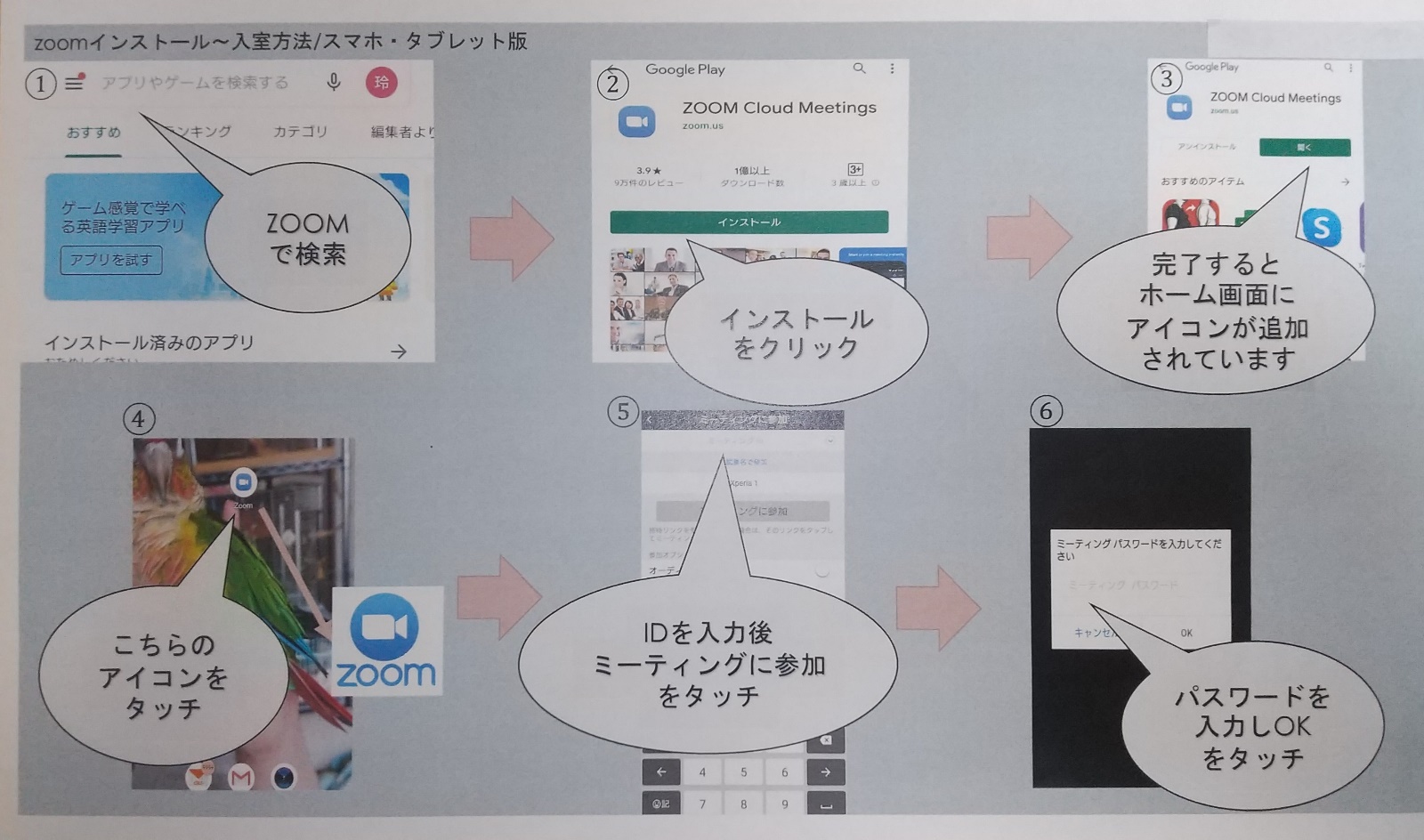 